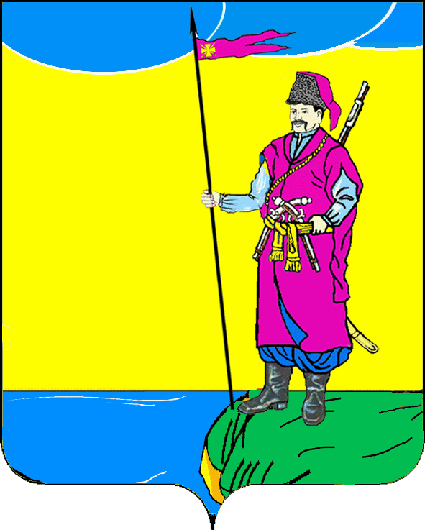 АДМИНИСТРАЦИИ ПЛАСТУНОВСКОГО СЕЛЬСКОГО ПОСЕЛЕНИЯ ДИНСКОГО РАЙОНАПОСТАНОВЛЕНИЕот  12.11.2019 г.										№ 211станица ПластуновскаяО внесении изменений в постановление администрации Пластуновского сельского поселения Динского района№ 266 от 14.11.2017 г. «Об утверждении муниципальной Программы Пластуновского сельского поселения Динского района «О проведении работ по уточнению записейв похозяйственных книгах в сельском поселении»В целях проведения работ по уточнению записей в похозяйственных книгах в сельском поселении, в соответствии с постановлением администрации Пластуновского сельского поселения Динского района от 1 августа 2014 года № 257 «Об утверждении Порядка принятия решения о разработке, формирования, реализации и оценки эффективности реализации муниципальных программ муниципального образования Пластуновское сельское поселение Динского района» (с изменениями от 05.08.2015 г. № 366; от 18.08.2016 г. № 336; от 16.06.2017 г. № 116), на основании статьи 59 Устава Пластуновского сельского поселения Динского района, п о с т а н о в л я ю:1. 1. Внести следующие изменения в приложение к постановлению:1.1 в паспорте муниципальной программы «Объемы и источники финансирования муниципальной программы» изложить в следующей редакции:«общий объем финансирования – 356,2 тыс. рублей, в том числе по годам:2018 год – 114,3 тыс. рублей;2019 год – 117,2 тыс. рублей;2020 год – 124,7 тыс. рублей;из них:из средств местного бюджета –356,2 тыс. рублей, в том числе по годам:2018 год – 114,3 тыс. рублей;2019 год – 117,2 тыс. рублей;2020 год – 124,7 тыс. рублей;»1.2. в разделе 2 в таблице на 2019 год и 2020 год слова «не менее 4300» заменить на слова «не менее 4500»;1.3 в разделе 3 таблицу изложить в новой редакции: «».1.4. в разделе 4 2 абзац изложить в новой редакции:«Общий объем финансирования – 356,2 тыс. рублей, в том числе по годам:2018 год – 114,3 тыс. рублей;2019 год – 117,2 тыс. рублей;2020 год – 124,7 тыс. рублей;из них:из средств местного бюджета – 356,2 тыс. рублей, в том числе по годам:2018 год – 114,3 тыс. рублей;2019 год – 117,2 тыс. рублей;2020 год – 124,7 тыс. рублей.»2. Общему отделу администрации Пластуновского сельского поселения (Шиляева) опубликовать настоящее постановление и разместить на официальном сайте Пластуновского сельского поселения в информационно-телекоммуникационной сети «Интернет» (вкладка «Документы», раздел «Бюджетные программы», подраздел «Муниципальные программы»). 3. Контроль за выполнением настоящего постановления оставляю за собой.4. Настоящее постановление вступает в силу со дня его официального опубликования.Исполняющий обязанности главы Пластуновского сельского поселения				А.А.Завгородний№п/пНаименование мероприятияИсточник финансированияОбъем финансирования, всегов том числе по годамв том числе по годамв том числе по годамНепосредственныйрезультат реализации мероприятияУчастник муниципальной программы№п/пНаименование мероприятияИсточник финансированияОбъем финансирования, всего2018 год2019 год2020 годНепосредственныйрезультат реализации мероприятияУчастник муниципальной программы1234567891.1Проведение уточнения записей в похозяйствен-ных книгах, учета скота и птицы на территории Пластуновского сельского поселениявсего356,2114,3117,2124,7Учет личных подсобных хозяйств главный распорядитель бюджетных средств:администрация Пластуновского сельского поселения Динского района1.1Проведение уточнения записей в похозяйствен-ных книгах, учета скота и птицы на территории Пластуновского сельского поселенияместный бюджет356,2114,3117,2124,7Учет личных подсобных хозяйств главный распорядитель бюджетных средств:администрация Пластуновского сельского поселения Динского района